What can sparkle and shine?                   Autumn Term 2023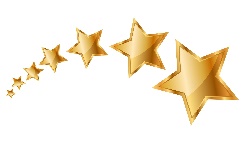 What can sparkle and shine?                   Autumn Term 2023What can sparkle and shine?                   Autumn Term 2023What can sparkle and shine?                   Autumn Term 2023Year 1EnglishSentence skills – Writing about the beach. Know how to write a list.Know the skills I need for a perfect sentence.Narrative – Mrs. Armitage and the Big Wave Know how to plan, rehearse and write a funny story.Poetry – Acrostic PoemsKnow the features of an acrostic poem.Non-fiction – Biographies (famous historical figures and our own lives)Know the features of a biography.Narrative – The Lighthouse Keeper’s Christmas Know how to plan, rehearse and write a narrative.ScienceSeasonal ChangesKnow the 4 seasons and how they changeKnow and describe weather and day length for each seasonAnimals including humansKnow and name animals including fish, amphibians, reptiles, birds and mammalsKnow which animals are carnivores, herbivores and omnivoresDescribe and compare the structure of a variety of common animals (fish, amphibians, reptiles, birds and mammals, including pets)Know, name, draw and label the basic parts of the human bodyKnow which part of the body is associated with each senseHistoryHistory of the seasideKnow the difference between things that happened in the past and the presentDescribe the things that happened to themselves and other people in the pastKnow how to order events on a timelineSignificant Historical FiguresKnow and recall facts about:Henry WinstanleyGrace DarlingKnow how to use sources and artefacts to answer questions about events and people’s lives e.g. When? What happened? What was it like…? Why…?Know ways we find out about the pastGeographySeasonal ChangesKnow seasonal and daily weather patternsKnow different types of weather P.E.Net and WallKnow how to use the skills I have learned to play a competitive game. DanceKnow how to practice and perform a dance based on celebrations. Know how to work with a partner, using different levels, travel actions.Know how to showfluency in your dance.Key Vocab:sentence, capital letter, full stop, finger space, fiction, story, beginning, middle, end, poem, acrostic, adjective, onomatopoeia, non-fiction, biography, title, factKey Vocab:Spring, Summer, Autumn, Winterfish, amphibian, reptile, bird, mammalanimal, carnivore, herbivore, omnivorehead, arm, leg, foot, body, nose, hand, mouth, tongue, eye, ear, smell, touch, taste, sight, hear Key Vocab:past, present, timeline, event, orderhistory, significant, source, artefactnow, yesterday, last week, when I was younger, a long time ago, before I was born, old, new, then, same, different, after, future, museum, historianKey Vocab:weather, seasons, United Kingdom, sunshine, rain, storm, wind, snow, temperature, cold, hot, cloudy, night, day, light, darkKey Vocab:Net, wall, equipment, balls, bean bags, rackets, cones, ready, position, receive, throw, catchArt/D.T.DrawingKnow how to hold a pencil Know how to draw thick and thin linesKnow how to colour within the lineKnow a range of sketching techniques  PaintingSelf portraits Know primary and secondary coloursKnow how to mix secondary coloursKnow when to use a thick and thin brush3D and SculptureDesign, make and evaluate – Lighthouses ComputingTechnology Around UsKnow and recognise common uses of information technology beyond school.Digital PaintingOnline Safety:Self-Image and IdentityOnline RelationshipsKnow how to communicate safely and respectfully onlineKnow to keep personal information privateMusicCharanga Music Units:Hey You! & Rhythm in the way we walk and Banana RapKnow how to find the pulse as you are listening to music.Know how to listen to and clap back rhythms.Know how to sing a song and play an noted instrument.Christmas PerformanceR.E.Know how should we care for others and for the world and know why it matters.Know why Christmas matters to Christians.P.S.H.E.Being Me in My WorldKnow and understand the rights and responsibilities as a member of my class.Know my views are valued and can be contribute to our class rules.Know how to recognise the choices I make and understand the consequences.Celebrating DifferenceKnow and recognise similarities and differences
between people in my class.
Know what bully is.Know who I can talk to if I feel unhappy or that I am being bullied.Know how to make new friends.Key Vocab:thick, thin, sketch, detail, colour, paint, pencil, portrait, primary, secondary, sculpture, constructKey Vocab:software, email, internet, safety, private, personal, information, online, wifi Key Vocab:rhythm, pulse, rap, music, sound, pitch, low, high, listen, loud, quiet, fast, slow, steady beat, tempoKey Vocab:Christianity, Jesus Christ, Bible, Bethlehem, Joseph, Mary, stable, God, celebration, nativity, birthdayKey Vocab:Rights, responsibilities, rules, hopes, fears, calm, quiet, relax, listen, contribute, learning, choices, consequences, understand, differences, similarities, celebrate, unique